คู่มือสำหรับประชาชน ฉบับที่ 77.การรับนักเรียนเข้าเรียนระดับประถมศึกษาปีที่ 1 ในสถานศึกษาสังกัดองค์กรปกครองส่วนท้องถิ่นคู่มือสำหรับประชาชน: การรับนักเรียนเข้าเรียนระดับประถมศึกษาปีที่ 1 ในสถานศึกษาสังกัดองค์กรปกครองส่วนท้องถิ่นหน่วยงานที่รับผิดชอบ:โรงเรียนเทศบาล 2 อนุบาลสาธิต เทศบาลเมืองบ้านไผ่กระทรวง:กระทรวงมหาดไทยชื่อกระบวนงาน:การรับนักเรียนเข้าเรียนระดับประถมศึกษาปีที่ 1 ในสถานศึกษาสังกัดองค์กรปกครองส่วนท้องถิ่นหน่วยงานเจ้าของกระบวนงาน:โรงเรียนเทศบาล 2 อนุบาลสาธิต เทศบาลเมืองบ้านไผ่ประเภทของงานบริการ:กระบวนงานบริการที่เบ็ดเสร็จในหน่วยเดียว	หมวดหมู่ของงานบริการ:รับแจ้ง	กฎหมายที่ให้อำนาจการอนุญาต หรือที่เกี่ยวข้อง:ระดับผลกระทบ: บริการทั่วไป	พื้นที่ให้บริการ:ท้องถิ่นอำเภอบ้านไผ่	กฎหมายข้อบังคับ/ข้อตกลงที่กำหนดระยะเวลา -	ระยะเวลาที่กำหนดตามกฎหมาย / ข้อกำหนด ฯลฯ (กุมภาพันธ์-เมษายนของทุกปี)ข้อมูลสถิติ	จำนวนเฉลี่ยต่อเดือน	จำนวนคำขอที่มากที่สุด		จำนวนคำขอที่น้อยที่สุด	ชื่ออ้างอิงของคู่มือประชาชน [สำเนาคู่มือประชาชน] การรับนักเรียนเข้าเรียนระดับประถมศึกษาปีที่ 1 ในสถานศึกษาสังกัดองค์กรปกครองส่วนท้องถิ่น ช่องทางการให้บริการ	หลักเกณฑ์ วิธีการ เงื่อนไข(ถ้ามี) ในการยื่นคำขอ และในการพิจารณาอนุญาต- การรับนักเรียนเข้าเรียนระดับประถมศึกษาปีที่ 1 ในสถานศึกษาสังกัดองค์กรปกครองส่วนท้องถิ่นจะรับเด็กที่มีอายุย่างเข้าปีที่ 7 หรือเด็กที่จบการศึกษาชั้นก่อนประถมศึกษาที่อยู่ในเขตพื้นที่บริการขององค์กรปกครองส่วนท้องถิ่นทุกคนโดยไม่มีการสอบวัดความสามารถทางวิชาการหากกรณีที่มีเด็กมาสมัครเรียนไม่เต็มตามจำนวนที่กำหนดองค์กรปกครองส่วนท้องถิ่นสามารถพิจารณารับเด็กนอกเขตพื้นที่บริการได้แต่หากกรณีที่มีเด็กมาสมัครเรียนเกินกว่าจำนวนที่กำหนดให้ใช้วิธีการจับฉลากหรือการวัดความสามารถด้านวิชาการได้ตามความเหมาะสมทั้งนี้ตามที่องค์กรปกครองส่วนท้องถิ่นจะประกาศกำหนด
- องค์กรปกครองส่วนท้องถิ่นตรวจสอบรายชื่อเด็กที่มีอายุถึงเกณฑ์การศึกษาภาคบังคับ (อายุย่างเข้าปีที่ 7) และประกาศรายละเอียดเกี่ยวกับการส่งเด็กเข้าเรียนในสถานศึกษาปิดไว้ณสำนักงานองค์กรปกครองส่วนท้องถิ่นและสถานศึกษาพร้อมทั้งมีหนังสือแจ้งให้ผู้ปกครองของเด็กทราบภายในเดือนพฤษภาคมก่อนปีการศึกษาที่เด็กจะเข้าเรียน 1 ปี

- องค์กรปกครองส่วนท้องถิ่นและสถานศึกษาแจ้งประชาสัมพันธ์รายละเอียดหลักเกณฑ์การรับสมัครนักเรียนให้ผู้ปกครองทราบระหว่างเดือนกุมภาพันธ์ - เมษายนของปีการศึกษาที่เด็กจะเข้าเรียน
ขั้นตอน ระยะเวลา และส่วนงานที่รับผิดชอบระยะเวลาดำเนินการรวม 8 วันงานบริการนี้ผ่านการดำเนินการลดขั้นตอน และระยะเวลาปฏิบัติราชการมาแล้ว	ยังไม่ผ่านการดำเนินการลดขั้นตอนรายการเอกสารหลักฐานประกอบการยื่นคำขอ15.1) เอกสารยืนยันตัวตนที่ออกโดยหน่วยงานภาครัฐ15.2) เอกสารอื่น ๆ สำหรับยื่นเพิ่มเติมค่าธรรมเนียมช่องทางการร้องเรียน3)       Face book สาธิต บ้านไผ่ตัวอย่างแบบฟอร์ม ตัวอย่าง และคู่มือการกรอก หมายเหตุ-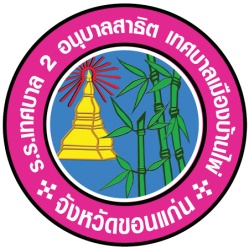 ใบสมัครเข้าเรียนโรงเรียนเทศบาล  2 อนุบาลสาธิต เทศบาลเมืองบ้านไผ่ชื่อผู้สมัคร (เด็กชาย/เด็กหญิง)....................................................................ชื่อเล่น..................ส่วนสูง..............น้ำหนัก..............เกิดวันที่..........เดือน............................พ.ศ..............อายุ...........ปีเชื้อชาติ..............สัญชาติ..............ศาสนา................เลขประจำตัวประชาชน....................................ที่อยู่ปัจจุบัน บ้านเลขที่...........หมู่........ตำบล....................อำเภอ.....................จังหวัด.....................รหัสไปรษณีย์..................เบอร์โทรบ้าน.................................เบอร์โทรมือถือ....................................บิดาชื่อ นาย.................................................อายุ..........ปี        มีชีวิต      ถึงแก่กรรม    หย่าร้างเชื้อชาติ.................สัญชาติ..................ศาสนา.........................ที่อยู่ปัจจุบัน        ที่อยู่เดียวกับนักเรียน (ไม่ต้องกรอกใหม่)                       แยกกันอยู่ บ้านเลขที่...........หมู่........ตำบล.......................อำเภอ................................จังหวัด......................รหัสไปรษณีย์.............เบอร์โทรบ้าน.........................เบอร์โทรมือถือ............................อาชีพของบิดา..............................................ที่อยู่ที่ทำงาน..............................................................มารดาชื่อ นาย.................................................อายุ..........ปี      มีชีวิต     ถึงแก่กรรม    หย่าร้างเชื้อชาติ.................สัญชาติ..................ศาสนา.........................ที่อยู่ปัจจุบัน        ที่อยู่เดียวกับนักเรียน (ไม่ต้องกรอกใหม่)                       แยกกันอยู่ บ้านเลขที่...........หมู่........ตำบล.......................อำเภอ.................................จังหวัด......................รหัสไปรษณีย์.............เบอร์โทรบ้าน........................เบอร์โทรมือถือ.............................อาชีพของมารดา..............................................ที่อยู่ที่ทำงาน..............................................................ปัจจุบันผู้สมัครมีผู้อุปการะที่ไม่ใช่ผู้ปกครอง คือ (หากเป็นบิดา มารดา ไม่ต้องกรอก)(นาย/นาง/นางสาว).........................................อายุ........ปี เชื้อชาติ..............สัญชาติ..............ศาสนา...........ที่อยู่ปัจจุบัน        ที่อยู่เดียวกับนักเรียน (ไม่ต้องกรอกใหม่)                       แยกกันอยู่ บ้านเลขที่...........หมู่........ตำบล.......................อำเภอ.................................จังหวัด......................รหัสไปรษณีย์.............เบอร์โทรบ้าน........................เบอร์โทรมือถือ.............................อาชีพของผู้อุปการะ..............................................ที่อยู่ที่ทำงาน.............................................................ท่านทราบข่าวการรับสมัครเรียนจากที่ไหน..............................................................................................................................................................................................................................................................................................................................................       ข้าพเจ้าขอรับรองว่า ข้อความข้างต้นนั้นเป็นความจริงทุกประการ และข้าพเจ้าได้แนบหลักฐานประกอบการสมัครมาแสดงต่อ เจ้าหน้าที่ผู้รับสมัครเป็นที่เรียบร้อยแล้ว                                                                ลงชื่อ………………………………………………ผู้สมัคร                                                               (.....................................................)                                                                   ลงชื่อ………………………………………………ผู้รับสมัคร                                                            (.....................................................)                                                              วันที่รับสมัคร............./....................../..............ใบมอบตัวนักเรียน โรงเรียนเทศบาล 2 อนุบาลสาธิต                                                                                             เทศบาลเมืองบ้านไผ่วันที่................เดือน..........................................พ.ศ....................         ข้าพเจ้า (นาย/นาง/นางสาว)..............................................................................ขอมอบตัวนักเรียนไว้ต่อผู้อำนวยการโรงเรียนเทศบาล 2 อนุบาลสาธิตฯ คือ (เด็กชาย/เด็กหญิง).............................................................เกิดวันที่............เดือน..............................พ.ศ............... เลขประจำตัวประชาชน..................................................เกิด ณ บ้านเลขที่..............หมู่ที่..........ตำบล............................อำเภอ............................จังหวัด...........................ชื่อบิดา.........................................................ชื่อมารดา.......................................................สัญชาติ......................เชื้อชาติ...................เกี่ยวข้องกับข้าพเจ้า คือ ข้าพเจ้าเป็น..............................ของนักเรียน แต่ก่อนเด็กเคยเรียนในโรงเรียน................................................................แล้วย้ายออกมามาเพราะ......................................................ซึ่งมีเอกสารรายงานประจำแสดงความประพฤติและผลการเรียนประกอบมาด้วยแล้ว          บัดนี้ (เด็กชาย/เด็กหญิง)......................................................สมัครเข้าเรียนในโรงเรียนนี้ ข้าพเจ้าเห็นว่า(เด็กชาย/เด็กหญิง)..........................................................จะตั้งใจเล่าเรียนด้วยดี ข้าพเจ้าจึงขอรับเป็นผู้ปกครองและขอรับรองว่า ข้าพเจ้าจะเป็นผู้คอยดูแลและตักเตือนให้(เด็กชาย/เด็กหญิง)...................................................ขยันหมั่นเพียรและตั้งใจเล่าเรียนและมาเรียนอย่างสม่ำเสมอพร้อมประพฤติตนให้เรียบร้อยตามคำสั่งสอน ข้อบังคับและระเบียบวินัยของโรงเรียนทุกประการ ทั้งจะเป็นผู้อุปถัมภ์ ค่าอาหาร ค่าเล่าเรียน เครื่องแต่งกายและอุปกรณ์การเรียนให้เพียงพอและถูกต้องตามระเบียบข้อบังคับของโรงเรียน          ข้าพเจ้าจึงขอมอบตัว (เด็กชาย/เด็กหญิง)...................................................ให้เข้าเรียนเป็นนักเรียนในโรงเรียนเทศบาล 2 อนุบาลสาธิตฯ ตั้งแต่บัดนี้เป็นต้นไป ผู้ปกครองสามารถรับนักเรียนออกนอกโรงเรียนได้คือบิดา ชื่อ............................................นามสกุล.......................................หมายเลขโทรศัพท์..................................มารดา ชื่อ..........................................นามสกุล.....................................หมายเลขโทรศัพท์..................................ผู้ปกครอง (นาย/นาง/นางสาว).............................................................หมายเลขโทรศัพท์..................................                                                                   ลงชื่อ..........................................................ผู้ปกครอง                                                                         (.........................................................)1)กฎกระทรวงกำหนดหลักเกณฑ์และวิธีการนับอายุเพื่อเข้ารับการศึกษาภาคบังคับพ.ศ. 25452)พ.ร.บ.การศึกษาภาคบังคับพ.ศ. 25453)พ.ร.บ.การศึกษาแห่งชาติพ.ศ. 25424)ระเบียบกระทรวงศึกษาธิการว่าด้วยหลักฐานในการรับนักเรียนนักศึกษาเข้าเรียนในสถานศึกษาพ.ศ. 2548 1) สถานที่ให้บริการ โรงเรียนเทศบาล 2 อนุบาลสาธิต เทศบาลเมืองบ้านไผ่ ติดต่อด้วยตนเอง ณ หน่วยงานระยะเวลาเปิดให้บริการ เปิดให้บริการวัน จันทร์ ถึง วันศุกร์ (ยกเว้นวันหยุดที่ทางราชการกำหนด)  ตั้งแต่เวลา 08:30 - 16:30 น. หมายเหตุ -ที่ประเภทขั้นตอนรายละเอียดของขั้นตอนการบริการระยะเวลาให้บริการส่วนงาน / หน่วยงานที่รับผิดชอบ หมายเหตุ1)การตรวจสอบเอกสารผู้ปกครองยื่นเอกสารหลักฐานการสมัครเพื่อส่งเด็กเข้าเรียนในสถานศึกษา  ตามวันเวลาและสถานที่ที่องค์กรปกครองส่วนท้องถิ่นประกาศกำหนด

1 วันโรงเรียนเทศบาล 2 อนุบาลสาธิต เทศบาลเมืองบ้านไผ่(1. ระยะเวลา : 1 วันสถานที่รับสมัครโรงเรียนเทศบาล 2 อนุบาลสาธิต เทศบาลเมืองบ้านไผ่2. หน่วยงานผู้รับผิดชอบคือโรงเรียนเทศบาล 2 อนุบาลสาธิต เทศบาลเมืองบ้านไผ่2)การพิจารณาการพิจารณารับเด็กเข้าเรียน7 วันกรมส่งเสริมการปกครองท้องถิ่น(1. ระยะเวลา : ภายใน 7 วันนับจากวันปิดรับสมัคร (กุมภาพันธ์-เมษายน))ที่รายการเอกสารยืนยันตัวตนหน่วยงานภาครัฐผู้ออกเอกสารจำนวนเอกสาร
ฉบับจริงจำนวนเอกสาร
สำเนาหน่วยนับเอกสาร หมายเหตุ1)สูติบัตรนักเรียน-11ฉบับ(บิดา มารดาหรือผู้ปกครองของนักเรียนลงนามรับรองสำเนาถูกต้อง)2)ทะเบียนบ้านนักเรียน-11ฉบับ(บิดา มารดาหรือผู้ปกครองของนักเรียนลงนามรับรองสำเนาถูกต้อง)3)ทะเบียนบ้านบิดามารดาหรือผู้ปกครอง-11ฉบับ-4)ใบเปลี่ยนชื่อ (กรณีมีการเปลี่ยนชื่อ)-11ฉบับ-5)หลักฐานการสำเร็จการศึกษาก่อนประถมศึกษา-11ฉบับ-6)รูปถ่ายนักเรียนขนาด 1.5จำนวน 3 รูป-30ฉบับ-ที่รายการเอกสารยืนยันตัวตนหน่วยงานภาครัฐผู้ออกเอกสารจำนวนเอกสาร
ฉบับจริงจำนวนเอกสาร
สำเนาหน่วยนับเอกสาร หมายเหตุ1)สำเนาบัตรประชาชนนักเรียนบิดามารดาหรือผู้ปกครอง-11ฉบับ(บิดา มารดาหรือผู้ปกครองของนักเรียนลงนามรับรองสำเนาถูกต้อง)ไม่มีข้อมูลค่าธรรมเนียม1)ช่องทางการร้องเรียน ศูนย์ดำรงธรรม ชั้น 1 อาคารสำนักงาน เทศบาลเมืองบ้านไผ่
 905 หมู่ที่ 3 ถนนเจนจบทิศ ตำบลในเมือง อำเภอบ้านไผ่ จังหวัดขอนแก่น 40110
 โทร 043 272 642 ต่อ 382)ฝ่ายบริหารงานทั่วไป โรงเรียนเทศบาล 2 อนุบาลสาธิต เทศบาลเมืองบ้านไผ่ ตัวอย่าง ใบสมัครเรียนระดับประถมศึกษาแลใบมอบตัว  โรงเรียนเทศบาล 2 อนุบาลสาธิต เทศบาลเมืองบ้านไผ่วันที่พิมพ์16/07/2558สถานะเผยแพร่คู่มือบนเว็บไซต์แล้วจัดทำโดยชยาภรณ์ ศิลาอ่อนอนุมัติโดยเปรมศักดิ์ เพียยุระเผยแพร่โดยธนายุทธ โคตรบรรเทา